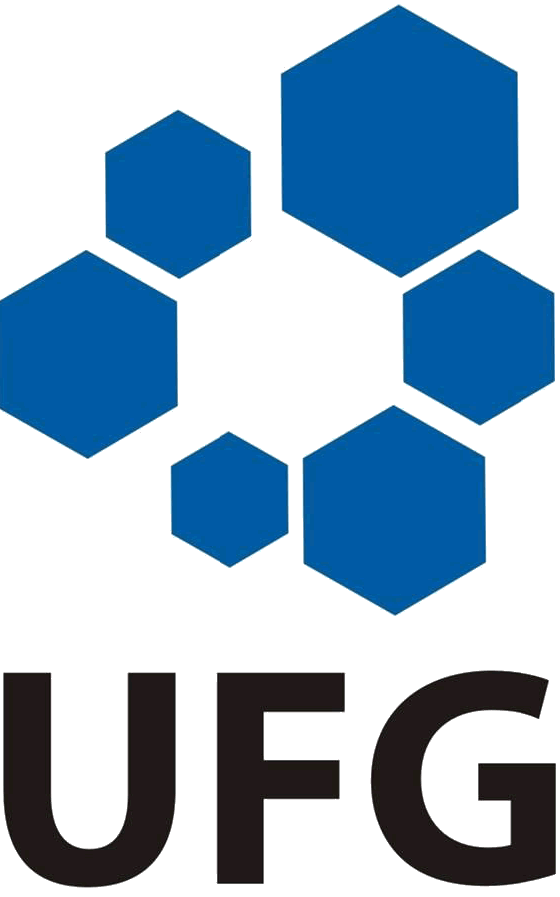 UNIVERSIDADE FEDERAL DE GOIÁSPRÓ-REITORIA DE PÓS-GRADUAÇÃOPrédio da Reitoria - Térreo - CP 131 - Campus II - Goiânia - GO - CEP-74001-970 - Fones: 3521-1023 – Fax: 521-1163 –Email: prppg@prppg.ufg.brRELATÓRIO SEMESTRAL DE PÓS-GRADUAÇÃOFormulário 1I – INFORMAÇÕES PESSOAISNOME COMPLETO: _____________________________________________________________DOCENTE (  ) TÉCNICO (  )UNIDADE DE LOTAÇÃO/UFG: _____________________________________VIGÊNCIA DO RELATÓRIO: _______________________________________       II – INFORMAÇÕES SOBRE O CURSO DE PÓS-GRADUAÇÃO NO QUAL ESTÁ MATRICULADOINSTITUIÇÃO: _________________________________________________________________CURSO: ______________________________________________________________________ÁREA DE CONCENTRAÇÃO: _____________________________________________________4. NÍVEL DO CURSO: (    ) MESTRADO   (    ) DOUTORADO             5. DATA DE INÍCIO: ________________________________________________________________6.CRÉDITOS NECESSÁRIOS PARA A INTEGRALIZAÇÃO: ________________________________7. BOLSA DE ESTUDOS: (      ) SIM       (      ) NÃO              VIGÊNCIA: _______________________8. CONCEDENTE DA BOLSA:     (  ) CAPES  (  ) CNPQ  (  )OUTRA: ____________________________RELATÓRIO DE DESEMPENHOPRODUÇÃO INTELECTUAL NO PERÍODO:__________________________________________________________________________________________________________________________________________________________________________________________________________________________________________________SITUAÇÃO DA DISSERTAÇÃO/TESE:________________________________________________________________________________________________________________________________________________________________________________________________________________________________________________________________________________________________________________________________________________________________________________ASSINATURA DO ALUNO____________________________________________ASSINATURA DO COORDENADOR DO CURSO____________________________________________ASSINATURA DO ORIENTADORAVALIAÇÃO SEMESTRAL DE DESEMPENHO DO PÓS-GRADUANDOFormulário 401. NOME: ________________________________________________________________________02. CURSO:_______________________________________________________________________03. INSTITUIÇÃO: __________________________________________________________________04. NÍVEL:                        (  ) MESTRADO                       (  ) OUTORADO05. ÁREA DE CONCENTRAÇÃO:  _____________________________________________________06. AVALIAÇÃO DO DESEMPENHO: 	AVALIANDO CUIDADOSAMENTE AS ATIVIDADES SOB MINHA ORIENTAÇÃO NO         SEMESTRE DE ____________________, CLASSIFICO O SEU DESEMPENHO COMO:(     ) MUITO BOM  (     ) BOM   (    ) REGULAR   (     ) INSUFICIENTE    (     ) SEM AVALIAÇÃOCOMENTÁRIOS, SE HOUVER:_________________________________________________________________________________________________________________________ EM:ORIENTADORO SERVIDOR DEVERÁ ANEXAR O HISTÓRICO E COMPROVANTE DE MATRÍCULA DO SEMESTRE SEGUINTE NOME DAS DISCIPLINAS CURSADAS NO SEMESTRECARGAHORÁRIA LN. DECRÉDITOSCONCEITO OU NOTA